                                                  February 5, 2015JUAN DISLAE & J TRANSPORTATION CORP815 CHURCH STREETREADING PA 19601Dear Mr. Disla:	On February 4, 2015, the Commission received your e-filed Application of Motor Contract Carrier of Persons for E & J Transportation Corporation.                                                             Upon initial review, the Application has been determined to be deficient for the following reasons:Missing Names and Titles of Corporate Officers and Board of Directors.	Pursuant to 52 Pa. Code §1.4, you are required to correct these deficiencies.  Failure to  do so within 20 days of the date of this letter will result in the Application being returned unfiled.   	Please return your items to the above listed address and address to the attention of Secretary Chiavetta. You may also fax these to 787-0974, Attention Diane.	Should you have any questions pertaining to your application, please contact our Bureau at 717-772-7777.								Sincerely,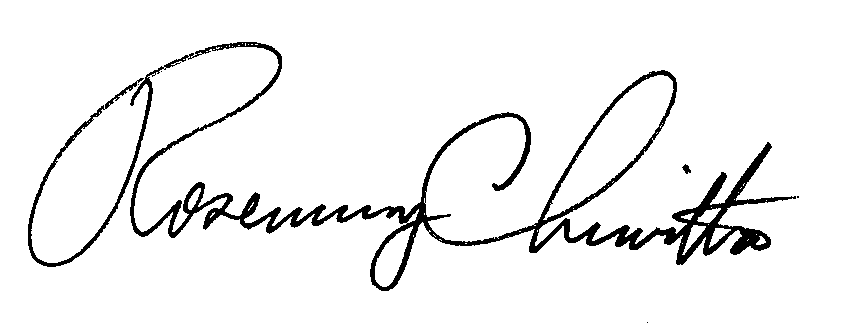 Rosemary ChiavettaSecretaryDJ